CHUYÊN MỤC “MỖI TUẦN MỘT CÂU CHUYỆN ĐẸP, MỘT CUỐN SÁCH HAY, MỘT TẤM GƯƠNG SÁNG” CỦA LỚP 1A1 TIỂU HỌC KIM LAN VỚI CHỦ ĐIỂM: “TẤM LÒNG NHÂN ÁI TRONG ĐẠI DỊCH COVID 19”Đại dịch Covid – 19 đang ảnh hưởng tới tình hình kinh tế - xã hội tại nhiều địa phương, thành phố. Vậy nhưng, đây cũng là lúc rất nhiều đơn vị, người dân, có lòng hảo tâm ủng hộ tiền và vật chất cho công tác phòng chống dịch; giúp đỡ, đùm bọc những người khó khăn, yếu thế trong xã hội. Những tấm lòng nhân ái giữa đại dịch Covid – 19 càng khẳng định hơn truyền thống tốt đẹp lá lành đùm lá rách của dân tộc ta.Ngay trong thời gian khó khăn ấy, Ban chỉ đạo phòng, chống dịch Covid – 19 huyện Đăk Đoa, Gia Lai đón nhận số tiền 1 triệu đồng của một nhận vật đặc biệt. Đó là em Nguyễn Mạnh Cường, học sinh lớp 4, trường Tiểu học Ia Băng, xã Ia Pết. Cường kể rằng: Buổi tối, trong lúc nghe đài, em biết được có nhiều người lao động rơi vào hoàn cảnh khó khăn vì dịch bệnh khiến họ phải nghỉ việc.Thấy ông bà, cha mẹ lên Uỷ ban Mặt trận Tổ quốc xã ủng hộ công tác phòng, chống dịch, em đã nảy ra ý định mổ con heo đất đã nuôi từ trước tết của mình để giúp đỡ những người nghèo khó.“Con thấy người dân khổ quá, nên con đập heo lấy tiền ủng hộ. Con muốn người dân dùng số tiền đó để chống dịch bệnh. Con rất vui vì con đã làm được một việc tốt”, em Cường nói.Hành động đẹp cùng với tấm lòng nhân ái của em Cường đã được biểu dương, lan toả tới nhiều em học sinh khác tại địa phương cũng như trên đất nước Việt Nam.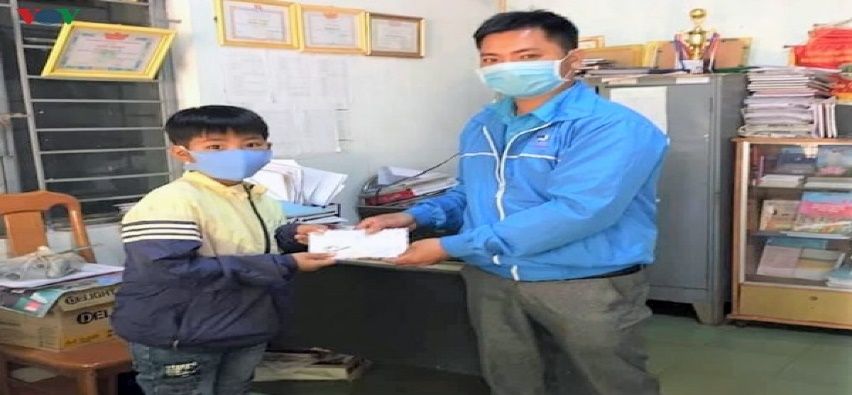 